Vremenik upisa u srednju školu u šk.godinu 2024/2025.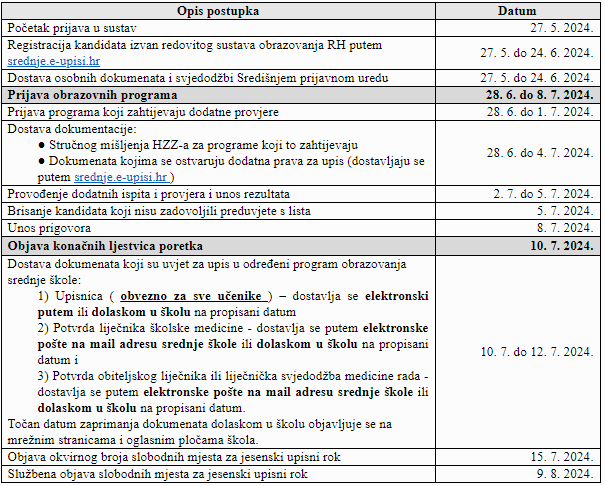 